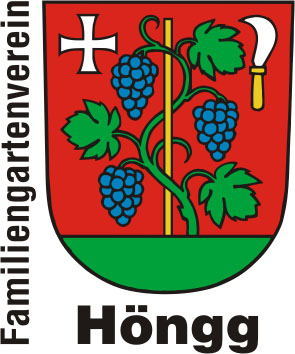 Baugesuch für KleingartenparzellenBauten und Anlagen werden immer auf eigenes Risiko und in eigener Verantwortung erstellt. Nicht gestattete Bauten und Anlagen wie z.B. Eisenbahnschwellen und Öfen sind bis zum Abschluss der Bautätigkeit zu entfernen.Die Wegleitung «Bauen auf Kleingartenparzellen» sowie «Bestimmungen des Vereins» sind zu beachten. Der Familiengartenverein kann gewisse Bauten/Anlagen generell verbieten oder von der Bewilligungspflicht befreien.Das Formular ist immer vollständig auszufüllen.Bei jedem Gesuch wird die Parzelle auf Konformität mit der Kleingartenordnung (KGO) und dem Arealplan überprüft. Als Bedingung für eine Bewilligung können Auflagen für Rückbauten gemacht werden.Alle Angaben in m bzw. m2 eintragen.KleingartenparzelleLage in Bezug auf den ArealplanParzelle liegt innerhalb Baufeld gemäss Arealplan:      ja         nein         teilweiseWenn ja oder teilweise -  Angabe der Baufeldbestimmung gemäss Arealplan: gemäss KGO     Gartenhäuser inkl. Anbau max. 10 m2    Doppelhäuser inkl. Anbau max. 20 m2Gesuchsteller/-inKurzbeschriebInventar und Angaben zum Gesuch
(vgl. «Wegleitung Bauen auf Kleingartenparzellen»)Parzellenplan 1:100 (1 Quadrat = 1 cm x 1 cm entspricht 1 m2)Einzuzeichnen ist jeweils die Grundfläche als ausgezogene Linie (unterirdische Bauten gestrichelt) mit Massangaben und mit den Abständen zur Parzellengrenze. Folgendes ist im Parzellenplan einzuzeichnen:Alle bestehenden (schwarz), neuen (rot), abzubrechenden (gelb, z.B. mit Leuchtmarker markieren) Bauten und Anlagen (Baugesuch Punkt 5)Parzellengrenze (gegebenenfalls Areal-Aussengrenze)Nummern der Nachbarparzellen oder Art der angrenzenden Gemeinschaftsfläche (Weg, Materialhütte, usw.)NordpfeilBaufeld Arealplan (falls das Baufeld die Parzelle unterteilt)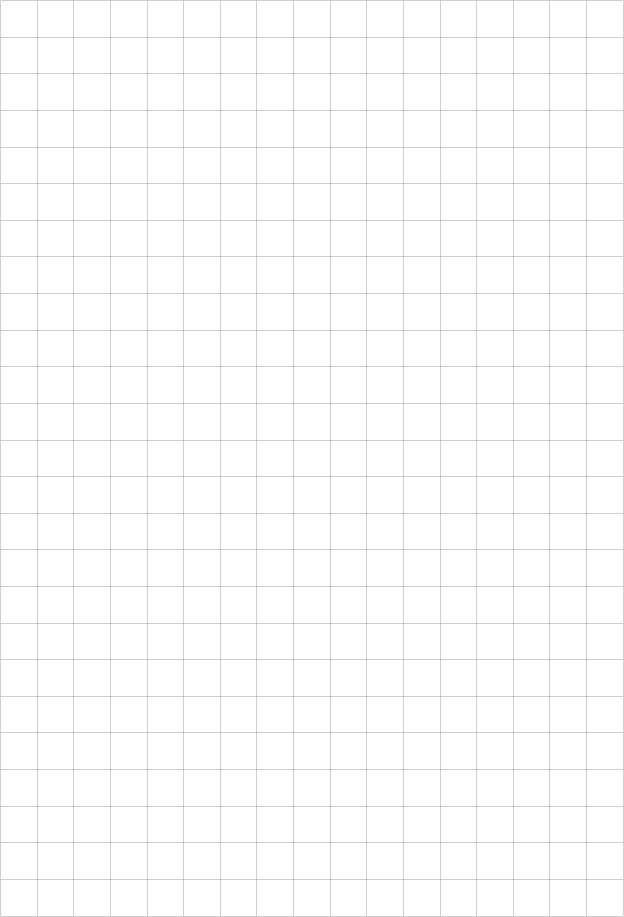 Beilagen (für neue Baute/n oder Anlagen obligatorisch)Zustimmung/BewilligungWird vom Familiengartenverein und Grün Stadt Zürich ausgefülltGrün Stadt ZürichEine Dienstabteilung des Tiefbau- und EntsorgungsdepartementsGrün Stadt ZürichEine Dienstabteilung des Tiefbau- und EntsorgungsdepartementsIn zwei Exemplaren einzureichen an:In zwei Exemplaren einzureichen an:Angaben des FamiliengartenvereinsFamiliengartenverein HönggAngaben des FamiliengartenvereinsMauro PeduzziAngaben des FamiliengartenvereinsBauherrenstrasse 7Angaben des Familiengartenvereins8049 Zürichbauchef@familiengartenvereinhoengg.chAreal:Gartennummer:Vorname:Vorname:Name:Adresse, PLZ, Ort:Adresse, PLZ, Ort:Adresse, PLZ, Ort:Telefon:E-Mail:Bestehende Bauten und Anlagen (im Parzellenplan schwarz einzeichnen)
(Gartenhaus, Anbau, Pergola/Schattenplatz, Gerätekiste, Tomatenhaus, Cheminée/Pizzaofen/Feuer-stelle, Solaranlage, Kleinteich, Unterirdische Bauten, Einzelwasseranschluss, Geländeveränderung, Sitzplatz, Platten)Fläche m2Gesamtfläche Gartenhaus (inkl. Geräteschrank) + Anbau + PergolaTotal versiegelte Fläche (Gartenhaus, Anbau, Gerätekiste, Sitzplatz, Platten inkl. Cheminée/Pizzaofen)Länge mGesamtlänge Gartenhaus (inkl. Geräteschrank) + AnbauNeue Bauten und Anlagen (im Parzellenplan rot einzeichnen)Fläche m2Abzubrechende Bauten und Anlagen (im Parzellenplan gelb einzeichnen)Fläche m2Total (Bauvorhaben realisiert)max.Fläche m2Gesamtfläche Gartenhaus (inkl. Geräteschrank) + Anbau + Pergola20 m2Total versiegelte Fläche (Gartenhaus, Anbau, Gerätekiste, Platten inkl. Cheminée/Pizzaofen)40 m2max.Länge mGesamtlänge Gartenhaus (inkl. Geräteschrank) + Anbau5 m	Ansichtsskizze/n, vermasst, inkl. Angaben zu Baumaterial	Ansichtsskizze/n, vermasst, inkl. Angaben zu Baumaterial	Ansichtsskizze/n, vermasst, inkl. Angaben zu Baumaterial	evtl. Prospekte (Fertighaus, Cheminée, usw.)	evtl. Prospekte (Fertighaus, Cheminée, usw.)	evtl. Prospekte (Fertighaus, Cheminée, usw.)	evtl. Fotos, Anzahl:Die Unterzeichneten bestätigen, dass alle Angaben wahrheitsgetreu sind, dass die Bestimmungen der KGO, des Arealplans und allfällige weitere Bestimmungen des Familiengartenvereins eingehalten werden und vor der Erteilung der Baubewilligung mit dem Bau nicht begonnen wird. Die Baute ist innerhalb eines (1) Jahres nach erteilter Bewilligung fertig zu stellen und für die Abnahme dem Verein zu melden.Die Unterzeichneten bestätigen, dass alle Angaben wahrheitsgetreu sind, dass die Bestimmungen der KGO, des Arealplans und allfällige weitere Bestimmungen des Familiengartenvereins eingehalten werden und vor der Erteilung der Baubewilligung mit dem Bau nicht begonnen wird. Die Baute ist innerhalb eines (1) Jahres nach erteilter Bewilligung fertig zu stellen und für die Abnahme dem Verein zu melden.Die Unterzeichneten bestätigen, dass alle Angaben wahrheitsgetreu sind, dass die Bestimmungen der KGO, des Arealplans und allfällige weitere Bestimmungen des Familiengartenvereins eingehalten werden und vor der Erteilung der Baubewilligung mit dem Bau nicht begonnen wird. Die Baute ist innerhalb eines (1) Jahres nach erteilter Bewilligung fertig zu stellen und für die Abnahme dem Verein zu melden.Die Unterzeichneten bestätigen, dass alle Angaben wahrheitsgetreu sind, dass die Bestimmungen der KGO, des Arealplans und allfällige weitere Bestimmungen des Familiengartenvereins eingehalten werden und vor der Erteilung der Baubewilligung mit dem Bau nicht begonnen wird. Die Baute ist innerhalb eines (1) Jahres nach erteilter Bewilligung fertig zu stellen und für die Abnahme dem Verein zu melden.Die Unterzeichneten bestätigen, dass alle Angaben wahrheitsgetreu sind, dass die Bestimmungen der KGO, des Arealplans und allfällige weitere Bestimmungen des Familiengartenvereins eingehalten werden und vor der Erteilung der Baubewilligung mit dem Bau nicht begonnen wird. Die Baute ist innerhalb eines (1) Jahres nach erteilter Bewilligung fertig zu stellen und für die Abnahme dem Verein zu melden.Datum:Unterschrift(en) Gesuchsteller:Arealpächter (Familiengartenverein)Arealpächter (Familiengartenverein)Arealpächter (Familiengartenverein)Arealpächter (Familiengartenverein)Arealpächter (Familiengartenverein)Arealpächter (Familiengartenverein)Grün Stadt Zürich
Gesuchs-Nr. GSZGrün Stadt Zürich
Gesuchs-Nr. GSZGrün Stadt Zürich
Gesuchs-Nr. GSZGrün Stadt Zürich
Gesuchs-Nr. GSZDatum Eingang FamiliengartenvereinDatum Eingang FamiliengartenvereinDatum Eingang FamiliengartenvereinDatum Eingang FamiliengartenvereinDatum Eingang FamiliengartenvereinDatum Eingang GSZDatum Eingang GSZDatum Eingang GSZDatum Eingang GSZ	Abweisung, Grund	Abweisung, Grund	Abweisung, Grund	Abweisung, Grund	Abweisung, Grund	Abweisung, Grund	Abweisung, Grund	Abweisung, Grund	Bewilligung	Bewilligung	Bewilligung	Bewilligung	Bewilligung	Bewilligung	Bewilligung	Bewilligung	Bewilligung	Bewilligung	Bewilligung	Bewilligung	Gebühr: CHF	Gebühr: CHF	Gebühr: CHF	Gebühr: CHF	Gebühr: CHF	Auflagen	Auflagen	Auflagen	Auflagen	Auflagen	Auflagen	Auflagen	Auflagen	Auflagen	Auflagen	Auflagen	AuflagenAnsprechperson (Name, Tel.):Ansprechperson (Name, Tel.):Ansprechperson (Name, Tel.):Ansprechperson (Name, Tel.):Datum:Unterschrift:Datum:Unterschrift:Unterschrift(en):	Bauabnahme (Auflagen erfüllt)	Bauabnahme (Auflagen erfüllt)	Bauabnahme (Auflagen erfüllt)	Bauabnahme (Auflagen erfüllt)	Bauabnahme (Auflagen erfüllt)	Bauabnahme (Auflagen erfüllt)	Bauabnahme (Auflagen erfüllt)Datum:Unterschrift(en):